Идентификация и оценка эффектов макропруденциальной политики (Онлайн) 3 июня 2021 годаМосковское время (UTC+3)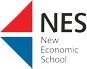 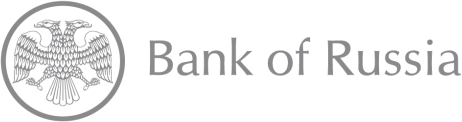 14:50Приветственное слово Елизавета Данилова, директор Департамента финансовой стабильности, Банк РоссииПриветственное слово Елизавета Данилова, директор Департамента финансовой стабильности, Банк РоссииПриветственное слово Елизавета Данилова, директор Департамента финансовой стабильности, Банк России15:00Сессия 1Модератор: Анна Обижаева, Российская экономическая школаЭффективность макропруденциальной политики: оценка для необеспеченных кредитов в России Генрих Пеникас, Банк РоссииДискуссант (10 мин.): Стефани Бенке, Банк ШвейцарииКомментарии, вопросы и ответы Сессия 1Модератор: Анна Обижаева, Российская экономическая школаЭффективность макропруденциальной политики: оценка для необеспеченных кредитов в России Генрих Пеникас, Банк РоссииДискуссант (10 мин.): Стефани Бенке, Банк ШвейцарииКомментарии, вопросы и ответы Сессия 1Модератор: Анна Обижаева, Российская экономическая школаЭффективность макропруденциальной политики: оценка для необеспеченных кредитов в России Генрих Пеникас, Банк РоссииДискуссант (10 мин.): Стефани Бенке, Банк ШвейцарииКомментарии, вопросы и ответы 15:50Влияние макропруденциальной политики на промышленное производствоКарлос Мануэль Родригез Мадейра, Банк ЧилиДискуссант (10 мин.): Михаил Столбов, МГИМОКомментарии, вопросы и ответыВлияние макропруденциальной политики на промышленное производствоКарлос Мануэль Родригез Мадейра, Банк ЧилиДискуссант (10 мин.): Михаил Столбов, МГИМОКомментарии, вопросы и ответыВлияние макропруденциальной политики на промышленное производствоКарлос Мануэль Родригез Мадейра, Банк ЧилиДискуссант (10 мин.): Михаил Столбов, МГИМОКомментарии, вопросы и ответы16:40ПерерывПерерывПерерыв17:00Сессия 2Сессия 2Сессия 2Модератор: Андрей Синяков, заместитель директора Департамента исследований и прогнозирования, Банк РоссииВлияние макропруденциальной политики на банковское кредитование и кредитные риски Стефани Бенке, Банк ШвейцарииДискуссант (10 мин.): Карстен Шпренгер, Российская экономическая школаКомментарии, вопросы и ответы17:5017:50Анатомия трансмиссии макропруденциальной политики Катарина Бергант, МВФДискуссант (10 мин.): Константин Стырин, Банк РоссииКомментарии, вопросы и ответы18:40-18:5018:40-18:50Заключительное слово18:50-19:1518:50-19:15Виртуальный кофе-брейк